The Lakeside Planning Commission held a meeting at Lakeside City Hall, 915 North Lake Road, Oregon at 6:00 p.m. on Thursday, January 4, 2024.CALL TO ORDER:  Chair Crouch called the meeting to order promptly at 6 p.m. PLEDGE OF ALLEGIANCEROLL CALL: PRESENT:  Chairman Mark Crouch; Commissioners Karl Granzow and Randy ThomasABSENT:  NoneSTAFF PRESENT:  City Manager Rick Hohnbaum; Citizens Comments:   Shirley Benell spoke regarding the classifications of zoning and requesting planning commission to address and propose a camping ordinance and expressed that the planning commission was required to provide an annual report to the city council. Swearing in of new Planning Commissioner:City Recorder/Manager Rick Hohnbaum administered the oath of office to newly appointed Commissioner David Smith.Approval of November 2, 2023 PC Minutes: Chair Crouch moved to approve the minutes of November 2, 2023 and Commissioner Granzow seconded the motion.  Aye: Crouch, Granzow, Thomas.  Abstained: Smith Approved 3-0-1   Introduction and Presentation of New City Manager:City Manager Hohnbaum presented himself to the commission with a brief bio including his experience as a city planning commissioner (Sherwood), a city councilor (Yamhill), a mayor (Sherwood) and city planner for several Oregon cities.Discussion of permits previously issued and follow-up required:City Manager Hohnbaum stated that any projects or permits that are in process or recently reviewed that he needed to follow-up, he would appreciate hearing about from the members of the planning commission.  The commission and staff discussed the conditional use permit processes and former city planner Rob Ward provided a generous report which the commission reviewed.  Commissioner Smith inquired about how the city could or should follow-up on these permits which do have conditional use requirements and the commission consensus was that city staff would review permits upon request and address them and only if staff required commission action would they come back to the planning commission for review.Staff/Commission comments: Chair Crouch led the commission and staff in a discussion of future agenda items for the planning commission and the consensus of the commission was to aggressively address the food truck ordinances that had been previously started but not completed at the February meeting.Recommendations to City Council: Appoint another commissioner, please.Adjournment: Chair Crouch adjourned the meeting at 6:41 p.m. Next Scheduled Regular Planning Commission Meeting February 1, 2024:  6:00 p.m. The Above meeting was open to the public.  Lakeside is an Affirmative Action/Equal Opportunity Employer and complies with Section 504 of the Rehabilitation Act of 1973.  All meetings are digitally recorded, available for viewing at City website: www.cityoflakeside.org.  Signed/initialed _	RAH		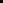 